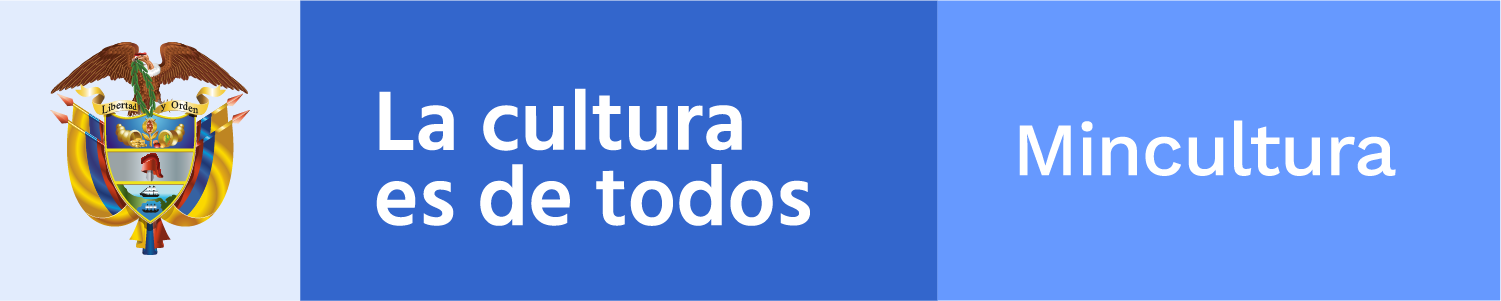 ________________________________________________________Claqueta / toma 909Boletín electrónico semanal para el sector cinematográfico, 31 de enero de 2020
Ministerio de Cultura de Colombia - Dirección de CinematografíaSi desea comunicarse con el Boletín Claqueta escriba a cine@mincultura.gov.co
Síganos en twitter: @elcinequesomos________________________________________________________En acciónCON FORTALEZA SIGUEN ESTRENOS NACIONALES En La Fortaleza Andrés Torres retrata la pasión de la barra brava del Atlético Bucaramanga. Luego de ser la película de clausura de la pasada edición de la Muestra Internacional Documental -MIDBO-, el documental llegó a salas de cine ayer, 30 de enero.Sinopsis: “Viajar por entre un país rudo, mágico y complejo es el propósito de Jorge, un adolescente que acompaña con amor profundo y furia a su equipo del alma: el Atlético Bucaramanga. Ahora, cuando es la posibilidad de ascender a la primera división del fútbol profesional colombiano, él y sus amigos, como una inseparable manada, tendrán al frente la carretera para revelar sus profundas posturas frente a la amistad y sus historias de amor por una camiseta. Este viaje accidentado es uno lleno de corazón y de agallas, es perseguir un sueño comunal: la victoria del equipo amado”.Vea másELECCIONES DEL CNACCLa Dirección de Cinematografía del Ministerio de Cultura invita a los agentes del sector cinematográfico a participar en la elección de los representantes ante el Consejo Nacional de la Artes y la Cultura, CNACC, que se llevará a cabo el próximo miércoles 25 de marzo. Se elegirán:   Representante de los Productores de LargometrajeRepresentante de los DistribuidoresRepresentante de los ExhibidoresRepresentante de los DirectoresRepresentante del Sector Artístico/CreativoRepresentante del Sector TécnicoCÓMO POSTULARSEA partir del lunes 3 de febrero y hasta el 21 de febrero se recibirán las postulaciones en el correo electrónico eleccionescnacc@mincultura.gov.co. La postulación puede ser presentada por una persona natural, el representante legal de una persona jurídica o por sí mismo, remitiendo la siguiente información y documentación:Nombre, apellidos y número del documento de identificación del candidato.Representación a la que es postulado.Copia legible del documento de identidad.Datos de correspondencia (dirección, ciudad, teléfono, celular y correo electrónico).Nombre, apellidos y número del documento de identificación de un veedor, que podrá estar presente en representación del candidato durante la votación y el escrutinio.Justificación de la postulación, en documento adjunto, no mayor a una página, en formato .doc, la cual será publicada en las páginas electrónicas del Ministerio de Cultura y Proimágenes Colombia.Perfil biográfico, en documento adjunto, no mayor a una página, en formato .doc, el cual será publicado en las páginas electrónicas del Ministerio de Cultura y Proimágenes Colombia.Carta firmada de aceptación, en documento adjunto, no mayor a una página, en formato .pdf, de la postulación respectiva en la que el candidato asume compromisos y responsabilidades en caso de ser elegido.Certificado de antecedentes disciplinarios expedido por la Procuraduría General de la Nación. Con fecha de expedición no mayor a dos (2) meses.Certificado de antecedentes fiscales expedido por la Contraloría General de la República. Con fecha de expedición no mayor a dos (2) meses.Certificación de existencia y representación legal de Cámara de Comercio, si la postulación es presentada por una persona jurídica.En caso de ciudadanos extranjeros, soportes que acrediten al menos cinco (5) años de residencia en Colombia.CONVOCAN PARA EL MERCADO DE INDUSTRIAS CULTURALES Hasta el próximo 21 de febrero estará abierta la convocatoria de la Beca para la participación en el Mercado de Industrias Culturales del Sur – MICSUR 2020, que se realizará en Montevideo, Uruguay, entre el 26 y el 29 de mayo.El Ministerio de Cultura ofrece este estímulo con el fin de crear y consolidar una plataforma para el conocimiento, difusión, promoción, circulación y comercialización de bienes y servicios, generados por las industrias culturales y creativas de la región.La convocatoria permitirá la participación de 90 agentes de industrias culturales y creativas de Colombia, incluyendo representantes de los sectores audiovisual y animación, editorial, música, artes escénicas, videojuegos, diseño gráfico e industrial, diseño de modas, diseño artesanal y artes visuales.Los beneficiarios del estímulo que entrega MinCultura, contarán con una acreditación para acceder a la rueda de negocios y todas las actividades de MICSUR 2020, además de recibir sesiones de alistamiento para una efectiva participación en el mercado.  Vea másCIRCULACIÓN A TRAVÉS DE FESTIVALES DE CINEEl próximo 4 de febrero será el cierre de la convocatoria Estímulos por concurso del Fondo para el Desarrollo Cinematográfico – FDC, en la Modalidad Circulación a través de Festivales de Cine.Dirigida a proyectos de exhibición de obras cinematográficas colombianas en festivales de cine en el territorio nacional a realizarse en el 2020. Deben contemplar al menos una sección de exhibición de obras cinematográficas colombianas y realizar actividades de formación en torno al audiovisual, formación de audiencias y/o públicos.El monto total destinado para esta modalidad es de $400 millones, con estímulos de hasta $25 millones por proyecto.Consulte aquí los requisitos de participaciónPROMOCIÓN INTERNACIONAL PARA CORTOMETRAJES COLOMBIANOSProimagenes Colombia abre el segundo llamado para selección del Refresh - Catálogo de cortos colombianos vol. 2; que busca seleccionar los mejores cortometrajes colombianos, apoyar a los realizadores en su proceso de circulación internacional, acceso a mercados y fortalecer sus necesidades de comunicación.Para los cortometrajes seleccionados en este proceso, Proimagenes Colombia se hará cargo de su distribución en festivales sin tasas de inscripción (también en convocatorias en las que la organización gestionará exención de tasas), así como de su promoción en mercados internacionales y nacionales. También se hará cargo del envío de copias a festivales y eventos en las que las obras hayan sido programadas.Fecha de apertura del llamado: 24 de enero 2020Fecha de cierre del llamado: 1 de abril 2020 Comunicación de seleccionados: 14 de julio 2020Entrega de materiales finales: 31 de julio 2020Periodo de promoción: septiembre 2020 - septiembre 2021Podrán postularse cortometrajes colombianos o de coproducción colombiana. No se aceptan cortometrajes de directores con nacionalidad diferente a la colombiana. La fecha de producción debe ser posterior al 1 de julio de 2019, con una duración entre 7 y 30 minutos, incluyendo créditos.Vea más______________________________________________________Nos están viendoEN MÉXICOEl Festival Internacional de Cine en Guadalajara anunció los primeros títulos que harán parte de la selección oficial de su edición 35, a realizarse del 20 al 27 de marzo próximos. En Selección Oficial en Competencia, Largometraje Iberoamericano de Ficción estarán: La bronca de Daniel Vega Vidal y Diego Vega Vidal (Perú, Colombia), y La fortaleza de Jorge Thielen Armand (Venezuela, Colombia, Francia). En la Selección Cortometraje Iberoamericano, Ficción, compite El tamaño de las cosas de Carlos Felipe Montoya (Colombia).Vea más______________________________________________________Adónde van las películasPARA LA CRÍTICALa Semana de la Crítica, certamen organizado por la Unión de Críticos de Cine Francés, convoca para su 59ª edición, que se llevará a cabo entre el 13 y el 21 de mayo próximos, en el marco del Festival de Cannes.Para ser elegible la película debe ser el primer o segundo largometraje del director; haber sido finalizado dentro de los 12 meses anteriores a la fecha del Festival; no haber participado en ningún festival fuera de su país de origen (ya sea en competencia o fuera de competencia), ni haberse mostrado en Internet, transmitido por televisión, ni lanzado comercialmente fuera de su país de origen.La fecha límite para la inscripción es el 9 de marzo.Vea más______________________________________________________PizarrónARTIFICIODel 2 al 6 de marzo, en la Cinemateca de Bogotá, se realizará Artificio: taller de creatividad e inteligencia artificial, destinado a creadores de diferentes disciplinas. Este taller, gratuito, tiene como objetivo dar a conocer y promover el uso de inteligencia artificial en procesos creativos. Estará a cargo de tres artistas y docentes expertos en el uso de la IA: Jorge Caballero, Anna Giralt Gris y Sofía Crespo, quienes presentarán un panorama general de la creación automatizada mediante inteligencia artificial y junto con los asistentes desarrollarán un proyecto usando diferentes herramientas.No se requieren conocimientos previos de programación. La selección, de los 35 participantes, se hará mediante el formulario de inscripción y portafolio.Inscripciones abiertas, aquí, hasta el 10 de febrero._______________________________________________________Dirección de CinematografíaCra. 8 No 8-43, Bogotá DC, Colombia(571) 3424100,cine@mincultura.gov.cowww.mincultura.gov.co